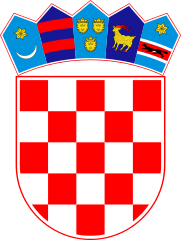 KLASA: 024-02/22-02/12URBROJ: 2178-2-03-22-1Bebrina, 14. ožujka 2022. godineTemeljem članka 32. Statuta Općine Bebrina („Službeni vjesnik Brodsko-posavske županije“ broj 2/2018, 18/2019 i 24/2019 i „Glasnika Općine Bebrina“ broj 1/2019, 2/2020 i 4/2021) Općinsko vijeće općine Bebrina na svojoj 6. sjednici održanoj 14. ožujka 2022. godine donosi ZAKLJUČAK O POKRETANJU POSTUPKA STJECANJA NEKRETNINEČlanak 1.Ovim zaključkom odobrava se pokretanje postupka radi stjecanja nekretnine od interesa za Općinu Bebrina na katastarskoj čestici broj 108/3 u katastarskoj općini Bebrina i nekretnine na katastarskoj čestici 492 u katastarskoj općini Stupnički Kuti, a sukladno Odluci o uvjetima, načinu i postupku gospodarenja imovinom u vlasništvu Općine Bebrina („Službeni vjesnik Brodsko-posavske županije“ broj 14/2016)(dalje u tekstu: Odluka).Članak 2.Ovim Zaključkom ovlašćuje se Općinski načelnik u suradnji s Jedinstvenim upravnim odjelom na provođenje svih radnji potrebnih za stjecanje nekretnina iz članka 1. ove Odluke, a u skladu s Odlukom, Statutom i zakonskim propisima.Članak 3.Ovaj Zaključak stupa na snagu danom donošenja, a objavit će se u Glasniku Općine Bebrina.OPĆINSKO VIJEĆE OPĆINE BEBRINADOSTAVITIJedinstveni upravni odjelRačunovodstvoGlasnik općine BebrinaPismohrana.